UmuLA10 v1 2022.09. Notering till lönespecialist: 3279 Inrapp Timarv tillf A eller 3258 Inrapp arv ej pensionsgrundande tillf AUmeå universitet901 87 UmeåUmeå universitet901 87 UmeåUmeå universitet901 87 UmeåUmeå universitet901 87 UmeåUmeå universitet901 87 Umeå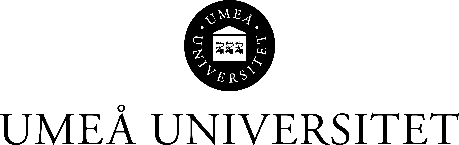 Anställning med timersättningUtländska medborgareEmployment with hourly compensationForeign residentsTidsbegr m stöd av LAS 5 § 1p, särskild. visstidsanstAnställning med timersättningUtländska medborgareEmployment with hourly compensationForeign residentsTidsbegr m stöd av LAS 5 § 1p, särskild. visstidsanstAnställning med timersättningUtländska medborgareEmployment with hourly compensationForeign residentsTidsbegr m stöd av LAS 5 § 1p, särskild. visstidsanstAnställning med timersättningUtländska medborgareEmployment with hourly compensationForeign residentsTidsbegr m stöd av LAS 5 § 1p, särskild. visstidsanstAnställning med timersättningUtländska medborgareEmployment with hourly compensationForeign residentsTidsbegr m stöd av LAS 5 § 1p, särskild. visstidsanstAnställning med timersättningUtländska medborgareEmployment with hourly compensationForeign residentsTidsbegr m stöd av LAS 5 § 1p, särskild. visstidsanstAnställning med timersättningUtländska medborgareEmployment with hourly compensationForeign residentsTidsbegr m stöd av LAS 5 § 1p, särskild. visstidsanstAnställning med timersättningUtländska medborgareEmployment with hourly compensationForeign residentsTidsbegr m stöd av LAS 5 § 1p, särskild. visstidsanstAnställning med timersättningUtländska medborgareEmployment with hourly compensationForeign residentsTidsbegr m stöd av LAS 5 § 1p, särskild. visstidsanstDiarienr, ramavtalDiarienr, ramavtalDiarienr, ramavtalDiarienr, ramavtalDiarienr, ramavtalDiarienr, ramavtalPlease attach your bank details:  Account for payment (Danske Bank utland)Please attach your bank details:  Account for payment (Danske Bank utland)Please attach your bank details:  Account for payment (Danske Bank utland)Please attach your bank details:  Account for payment (Danske Bank utland)Please attach your bank details:  Account for payment (Danske Bank utland)Please attach your bank details:  Account for payment (Danske Bank utland)Please attach your bank details:  Account for payment (Danske Bank utland)Please attach your bank details:  Account for payment (Danske Bank utland)Please attach your bank details:  Account for payment (Danske Bank utland)Please attach your bank details:  Account for payment (Danske Bank utland)Please attach your bank details:  Account for payment (Danske Bank utland)Please attach your bank details:  Account for payment (Danske Bank utland)Please attach your bank details:  Account for payment (Danske Bank utland)Please attach your bank details:  Account for payment (Danske Bank utland)Please attach your bank details:  Account for payment (Danske Bank utland)Please attach your bank details:  Account for payment (Danske Bank utland)Please attach your bank details:  Account for payment (Danske Bank utland)Please attach your bank details:  Account for payment (Danske Bank utland)Please attach your bank details:  Account for payment (Danske Bank utland)Please attach your bank details:  Account for payment (Danske Bank utland)Please attach your bank details:  Account for payment (Danske Bank utland)Please attach your bank details:  Account for payment (Danske Bank utland)Förnamn, efternamn/First name, surnameFörnamn, efternamn/First name, surnameFörnamn, efternamn/First name, surnameFörnamn, efternamn/First name, surnameFörnamn, efternamn/First name, surnameFörnamn, efternamn/First name, surnameFörnamn, efternamn/First name, surnameFörnamn, efternamn/First name, surnameFörnamn, efternamn/First name, surnameFörnamn, efternamn/First name, surnameFörnamn, efternamn/First name, surnamePersonnummer (YY-MM-DD-XXXX)/National ID number or birth date Personnummer (YY-MM-DD-XXXX)/National ID number or birth date Personnummer (YY-MM-DD-XXXX)/National ID number or birth date Personnummer (YY-MM-DD-XXXX)/National ID number or birth date Personnummer (YY-MM-DD-XXXX)/National ID number or birth date Personnummer (YY-MM-DD-XXXX)/National ID number or birth date Personnummer (YY-MM-DD-XXXX)/National ID number or birth date Personnummer (YY-MM-DD-XXXX)/National ID number or birth date Personnummer (YY-MM-DD-XXXX)/National ID number or birth date Personnummer (YY-MM-DD-XXXX)/National ID number or birth date Personnummer (YY-MM-DD-XXXX)/National ID number or birth date Utdelningsadress/AddressUtdelningsadress/AddressUtdelningsadress/AddressUtdelningsadress/AddressUtdelningsadress/AddressUtdelningsadress/AddressUtdelningsadress/AddressUtdelningsadress/AddressUtdelningsadress/AddressUtdelningsadress/AddressUtdelningsadress/AddressUtdelningsadress/AddressUtdelningsadress/AddressUtdelningsadress/AddressUtdelningsadress/AddressUtdelningsadress/AddressUtdelningsadress/AddressUtdelningsadress/AddressUtdelningsadress/AddressUtdelningsadress/AddressUtdelningsadress/AddressUtdelningsadress/AddressPostnr/Zip codePostnr/Zip codePostnr/Zip codePostnr/Zip codePostnr/Zip codePostnr/Zip codeOrt/CityOrt/CityOrt/CityOrt/CityOrt/CityOrt/CityOrt/CityOrt/CityCountryCountryCountryCountryCountryCountryCountryCountryInstitution/UnitInstitution/UnitInstitution/UnitInstitution/UnitInstitution/UnitInstitution/UnitInstitution/UnitInstitution/UnitInstitution/UnitInstitution/UnitInstitution/UnitInstitution/UnitInstitution/UnitInstitution/UnitInstitution/UnitInstitution/UnitInstitution/UnitInstitution/UnitInstitution/UnitInstitution/UnitInstitution/UnitInstitution/UnitUtförd arbetsuppgift/ Work task at Umu Utförd arbetsuppgift/ Work task at Umu Utförd arbetsuppgift/ Work task at Umu Utförd arbetsuppgift/ Work task at Umu Utförd arbetsuppgift/ Work task at Umu Utförd arbetsuppgift/ Work task at Umu Utförd arbetsuppgift/ Work task at Umu Utförd arbetsuppgift/ Work task at Umu Utförd arbetsuppgift/ Work task at Umu Utförd arbetsuppgift/ Work task at Umu Utförd arbetsuppgift/ Work task at Umu Utförd arbetsuppgift/ Work task at Umu Utförd arbetsuppgift/ Work task at Umu Utförd arbetsuppgift/ Work task at Umu Utförd arbetsuppgift/ Work task at Umu Utförd arbetsuppgift/ Work task at Umu Utförd arbetsuppgift/ Work task at Umu Utförd arbetsuppgift/ Work task at Umu Utförd arbetsuppgift/ Work task at Umu Utförd arbetsuppgift/ Work task at Umu Utförd arbetsuppgift/ Work task at Umu Utförd arbetsuppgift/ Work task at Umu Period år,månad/year,monthPeriod år,månad/year,month  -    -  OBS! Gråmarkerade fält fylls i av arbetstagaren!/Grey fields are filled in by the employee!OBS! Gråmarkerade fält fylls i av arbetstagaren!/Grey fields are filled in by the employee!OBS! Gråmarkerade fält fylls i av arbetstagaren!/Grey fields are filled in by the employee!OBS! Gråmarkerade fält fylls i av arbetstagaren!/Grey fields are filled in by the employee!OBS! Gråmarkerade fält fylls i av arbetstagaren!/Grey fields are filled in by the employee!OBS! Gråmarkerade fält fylls i av arbetstagaren!/Grey fields are filled in by the employee!OBS! Gråmarkerade fält fylls i av arbetstagaren!/Grey fields are filled in by the employee!OBS! Gråmarkerade fält fylls i av arbetstagaren!/Grey fields are filled in by the employee!OBS! Gråmarkerade fält fylls i av arbetstagaren!/Grey fields are filled in by the employee!OBS! Gråmarkerade fält fylls i av arbetstagaren!/Grey fields are filled in by the employee!OBS! Gråmarkerade fält fylls i av arbetstagaren!/Grey fields are filled in by the employee!OBS! Gråmarkerade fält fylls i av arbetstagaren!/Grey fields are filled in by the employee!OBS! Gråmarkerade fält fylls i av arbetstagaren!/Grey fields are filled in by the employee!OBS! Gråmarkerade fält fylls i av arbetstagaren!/Grey fields are filled in by the employee!OBS! Gråmarkerade fält fylls i av arbetstagaren!/Grey fields are filled in by the employee!OBS! Gråmarkerade fält fylls i av arbetstagaren!/Grey fields are filled in by the employee!OBS! Gråmarkerade fält fylls i av arbetstagaren!/Grey fields are filled in by the employee!OBS! Gråmarkerade fält fylls i av arbetstagaren!/Grey fields are filled in by the employee!OBS! Gråmarkerade fält fylls i av arbetstagaren!/Grey fields are filled in by the employee!OBS! Gråmarkerade fält fylls i av arbetstagaren!/Grey fields are filled in by the employee!DatumAntal timmarà-pris/timTotalt beloppTotalt beloppTotalt beloppTotalt beloppTotalt beloppKonteringKonteringDatumDatumAntal timmarAntal timmarAntal timmarà-pris/timà-pris/timà-pris/timTotalt beloppTotalt beloppKonteringKonteringNo.of hoursinkl.sem.ersinkl.sem.ersinkl.sem.ersinkl.sem.ersinkl.sem.ersinkl.sem.ersenl. nedanenl. nedanNo.of hoursNo.of hoursNo.of hoursinkl.sem.ersinkl.sem.ersinkl.sem.ersinkl.sem.ersinkl.sem.ersenl. nedanenl. nedan1rad nr1717rad nr2rad nr1818rad nr3rad nr1919rad nr4rad nr2020rad nr5rad nr2121rad nr6rad nr2222rad nr7rad nr2323rad nr8rad nr2424rad nr9rad nr2525rad nr10rad nr2626rad nr11rad nr2727rad nr12rad nr2828rad nr13rad nr2929rad nr14rad nr3030rad nr15rad nr3131rad nr16rad nrTotal summa krTotal summa krKonteringKonteringKonteringKonteringKonteringKonteringKonteringKonteringKonteringKonteringKonteringKonteringKonteringKonteringKonteringKonteringKonteringKonteringKonteringKonteringKonteringKonteringRad nrKontoOrg.enhetOrg.enhetV-hetV-hetV-hetProjektProjektProjektProjektProjektProjektAktivitetAktivitetAktivitetAktivitetOmfOmfKontering signKontering signKontering sign1Rad nrKontoOrg.enhetOrg.enhetV-hetV-hetV-hetProjektProjektProjektProjektProjektProjektAktivitetAktivitetAktivitetAktivitetOmfOmfKontering signKontering signKontering sign2Rad nrKontoOrg.enhetOrg.enhetV-hetV-hetV-hetProjektProjektProjektProjektProjektProjektAktivitetAktivitetAktivitetAktivitetOmfOmfKontering signKontering signKontering sign3UnderskriftUnderskriftUnderskriftUnderskriftUnderskriftUnderskriftUnderskriftUnderskriftUnderskriftUnderskriftUnderskriftUnderskriftUnderskriftUnderskriftUnderskriftUnderskriftUnderskriftUnderskriftUnderskriftUnderskriftUnderskriftUnderskriftBlanketten ska undertecknas digitalt i eduSign av:Prefekt/motsvarande på den institution där arbetet utförts.Blanketten skickas sedan undertecknad via e-post till: SINK.loneadm@umu.seBlanketten ska undertecknas digitalt i eduSign av:Prefekt/motsvarande på den institution där arbetet utförts.Blanketten skickas sedan undertecknad via e-post till: SINK.loneadm@umu.seBlanketten ska undertecknas digitalt i eduSign av:Prefekt/motsvarande på den institution där arbetet utförts.Blanketten skickas sedan undertecknad via e-post till: SINK.loneadm@umu.seBlanketten ska undertecknas digitalt i eduSign av:Prefekt/motsvarande på den institution där arbetet utförts.Blanketten skickas sedan undertecknad via e-post till: SINK.loneadm@umu.seBlanketten ska undertecknas digitalt i eduSign av:Prefekt/motsvarande på den institution där arbetet utförts.Blanketten skickas sedan undertecknad via e-post till: SINK.loneadm@umu.seBlanketten ska undertecknas digitalt i eduSign av:Prefekt/motsvarande på den institution där arbetet utförts.Blanketten skickas sedan undertecknad via e-post till: SINK.loneadm@umu.seBlanketten ska undertecknas digitalt i eduSign av:Prefekt/motsvarande på den institution där arbetet utförts.Blanketten skickas sedan undertecknad via e-post till: SINK.loneadm@umu.seBlanketten ska undertecknas digitalt i eduSign av:Prefekt/motsvarande på den institution där arbetet utförts.Blanketten skickas sedan undertecknad via e-post till: SINK.loneadm@umu.seBlanketten ska undertecknas digitalt i eduSign av:Prefekt/motsvarande på den institution där arbetet utförts.Blanketten skickas sedan undertecknad via e-post till: SINK.loneadm@umu.seBlanketten ska undertecknas digitalt i eduSign av:Prefekt/motsvarande på den institution där arbetet utförts.Blanketten skickas sedan undertecknad via e-post till: SINK.loneadm@umu.seBlanketten ska undertecknas digitalt i eduSign av:Prefekt/motsvarande på den institution där arbetet utförts.Blanketten skickas sedan undertecknad via e-post till: SINK.loneadm@umu.seBlanketten ska undertecknas digitalt i eduSign av:Prefekt/motsvarande på den institution där arbetet utförts.Blanketten skickas sedan undertecknad via e-post till: SINK.loneadm@umu.seBlanketten ska undertecknas digitalt i eduSign av:Prefekt/motsvarande på den institution där arbetet utförts.Blanketten skickas sedan undertecknad via e-post till: SINK.loneadm@umu.seBlanketten ska undertecknas digitalt i eduSign av:Prefekt/motsvarande på den institution där arbetet utförts.Blanketten skickas sedan undertecknad via e-post till: SINK.loneadm@umu.seBlanketten ska undertecknas digitalt i eduSign av:Prefekt/motsvarande på den institution där arbetet utförts.Blanketten skickas sedan undertecknad via e-post till: SINK.loneadm@umu.seBlanketten ska undertecknas digitalt i eduSign av:Prefekt/motsvarande på den institution där arbetet utförts.Blanketten skickas sedan undertecknad via e-post till: SINK.loneadm@umu.seBlanketten ska undertecknas digitalt i eduSign av:Prefekt/motsvarande på den institution där arbetet utförts.Blanketten skickas sedan undertecknad via e-post till: SINK.loneadm@umu.seBlanketten ska undertecknas digitalt i eduSign av:Prefekt/motsvarande på den institution där arbetet utförts.Blanketten skickas sedan undertecknad via e-post till: SINK.loneadm@umu.seBlanketten ska undertecknas digitalt i eduSign av:Prefekt/motsvarande på den institution där arbetet utförts.Blanketten skickas sedan undertecknad via e-post till: SINK.loneadm@umu.seBlanketten ska undertecknas digitalt i eduSign av:Prefekt/motsvarande på den institution där arbetet utförts.Blanketten skickas sedan undertecknad via e-post till: SINK.loneadm@umu.seBlanketten ska undertecknas digitalt i eduSign av:Prefekt/motsvarande på den institution där arbetet utförts.Blanketten skickas sedan undertecknad via e-post till: SINK.loneadm@umu.seBlanketten ska undertecknas digitalt i eduSign av:Prefekt/motsvarande på den institution där arbetet utförts.Blanketten skickas sedan undertecknad via e-post till: SINK.loneadm@umu.se